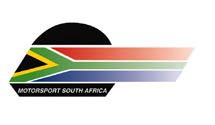 MSA SPECIAL & LIFETIME ACHIEVEMENT AWARDS (2017)NOMINATION FORM - CLOSING DATE (14 OCTOBER 2017)Nominee nameMade for:	Lifetime Award	Special AwardMOTIVATION OF NOMINATION (DETAILS CAN BE ATTACHED ON A SEPARATE SHEET IF NECESSARY)Name of person submitting nominationSignatureContact details:	Phone:	Email:PLEASE NOTE THE FOLLOWING CRITERIA :1. Incomplete forms will NOT be considered.2. Any form sent after the closing date of the 14th of October will NOT be considered.3. An individual will generally only be considered for a Lifetime Achievement Award if he/she has made a positive  contribution  to  South  African  motorsport  for  a  period  of  at  least  25  years,  either  as  a competitor, official, administrator, team owner or in some other relevant capacity.4. Please send NOMINATION FORMS to Maria Buys at maria@motorsport.co.za	